Publicado en KP1102 el 09/04/2013 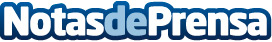 eApps Embraces SpamExperts as Alternative to PostiniSpamExperts, the leading provider of professional email security products from Amsterdam, today announced that eApps has selected SpamExperts email filtering service as the trusted email security solution to replace Postini services which are being discontinued starting 2013.Datos de contacto:Marilena DobreNota de prensa publicada en: https://www.notasdeprensa.es/eapps-embraces-spamexperts-as-alternative-to-postini Categorias: Eventos Ciberseguridad http://www.notasdeprensa.es